「全国両替商防犯連絡会JESC」セミナー出席申込書年　　　月　　　日　会社名(または屋号)部署名担当者名(複数可)ＴＥＬＦＡＸメールアドレス〒住所出／欠(どちらか削除)セミナー懇親会〒住所出／欠(どちらか削除)出席　欠席出席　欠席会場交通アクセス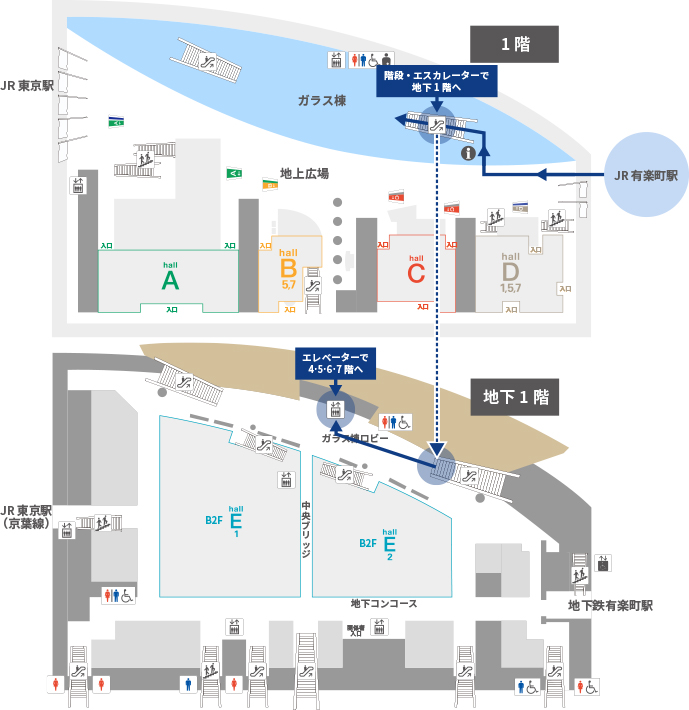 JR線有楽町駅より徒歩1分東京駅より徒歩5分 (京葉線東京駅とB1F地下コンコースにて連絡)地下鉄有楽町線　：　有楽町駅(B1F地下コンコースにて連絡）千代田線　：　二重橋前駅より徒歩5分/日比谷駅より徒歩7分丸ノ内線　：　銀座駅より徒歩5分銀座線　　：　銀座駅より徒歩7分/京橋駅より徒歩7分三田線　　：　日比谷駅より徒歩5分会場交通アクセスJR線有楽町駅より徒歩1分東京駅より徒歩5分 (京葉線東京駅とB1F地下コンコースにて連絡)地下鉄有楽町線　：　有楽町駅(B1F地下コンコースにて連絡）千代田線　：　二重橋前駅より徒歩5分/日比谷駅より徒歩7分丸ノ内線　：　銀座駅より徒歩5分銀座線　　：　銀座駅より徒歩7分/京橋駅より徒歩7分三田線　　：　日比谷駅より徒歩5分会場交通アクセスJR線有楽町駅より徒歩1分東京駅より徒歩5分 (京葉線東京駅とB1F地下コンコースにて連絡)地下鉄有楽町線　：　有楽町駅(B1F地下コンコースにて連絡）千代田線　：　二重橋前駅より徒歩5分/日比谷駅より徒歩7分丸ノ内線　：　銀座駅より徒歩5分銀座線　　：　銀座駅より徒歩7分/京橋駅より徒歩7分三田線　　：　日比谷駅より徒歩5分会場交通アクセスJR線有楽町駅より徒歩1分東京駅より徒歩5分 (京葉線東京駅とB1F地下コンコースにて連絡)地下鉄有楽町線　：　有楽町駅(B1F地下コンコースにて連絡）千代田線　：　二重橋前駅より徒歩5分/日比谷駅より徒歩7分丸ノ内線　：　銀座駅より徒歩5分銀座線　　：　銀座駅より徒歩7分/京橋駅より徒歩7分三田線　　：　日比谷駅より徒歩5分会場交通アクセスJR線有楽町駅より徒歩1分東京駅より徒歩5分 (京葉線東京駅とB1F地下コンコースにて連絡)地下鉄有楽町線　：　有楽町駅(B1F地下コンコースにて連絡）千代田線　：　二重橋前駅より徒歩5分/日比谷駅より徒歩7分丸ノ内線　：　銀座駅より徒歩5分銀座線　　：　銀座駅より徒歩7分/京橋駅より徒歩7分三田線　　：　日比谷駅より徒歩5分